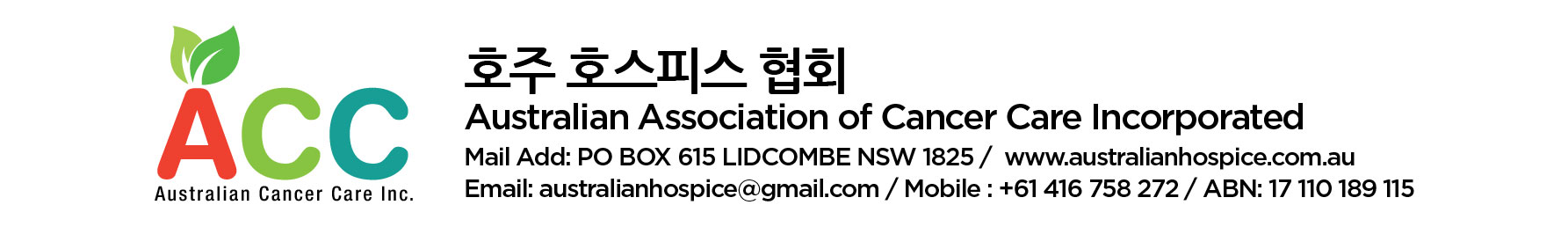  Volunteer/Talent Donation Application FormName in Full : __________________________________________ 2.  Date of Birth:____________________Voluntary Service TimeField of Service (volunteer / talent donation) 10:00- 12:00  (Forenoon) Tick (√) 13:00- 17:00(Afternoon) Tick (√) 10:00-17:00 (All day long) Tick (√)Voluntary Service periodRemarksMonTueWedThuFriSatSea shore walk with cancer patients (10:00 am.~                         )Sea shore walk with cancer patients (10:00 am.~                         )Sea shore walk with cancer patients (10:00 am.~                         )Volunteer Support DetailsTick (√)Volunteer Support DetailsTick (√)General administrationOffice cleaning and environmental cleanupAccounting managementIntercessory prayer meeting (volunteer)Internet, homepage managementPower Point, Video and Photo OrganizerDonation Fundraising ActivitiesComputer data organization (Word, Exel),Member list and managementMobilize volunteer workforceEnglish translation and interpretation supportEditing and sending newsletters (newsletter days)Patient visiting assistant (foot massage, etc.)Patient list management, control and recordRecruiting seminars and event participantsMeal and kitchen serviceNatural Rehabilitation Treatment Room (volunteer)Car serviceBeach walking assistant (matting, washing, etc.)EtcThose who are over 55 years old and need to apply for the Center Link require a separate form.Those who are over 55 years old and need to apply for the Center Link require a separate form.Those who are over 55 years old and need to apply for the Center Link require a separate form.Those who are over 55 years old and need to apply for the Center Link require a separate form.Talent donationTalent donationTalent donationTalent donationLaughter TherapyEnglish conversation tutoringMusic therapySports (table tennis, tennis, badminton, etc.)Art  therapybeauty sarongDrama therapyGymnasticsmassageRecreational Operations  Story-TellingMusic Instruments (                                                     )moxibustionOther talents(Remarks)(Remarks)(Remarks)(Remarks)